Your Racer Journey! 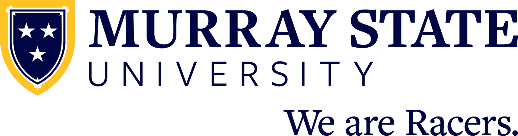 Family Weekend 2023September 29-30 and October 1WELCOME RACER FAMILIES!The schedule is subject to change. Visit murraystate.edu/familyweekend for a detailed schedule and updates.FRIDAY, SEPTEMBER 29SATURDAY, SEPTEMBER 30WELCOME RACER FAMILIES!The schedule is subject to change. Visit murraystate.edu/familyweekend for a detailed schedule and updates.SATURDAY, SEPTEMBER 30WELCOME RACER FAMILIES!The schedule is subject to change. Visit murraystate.edu/familyweekend for a detailed schedule and updates.SATURDAY, SEPTEMBER 30SUNDAY, OCTOBER 1Include an area attraction in your Family Weekend!  These are a few of the local attractions.  Arboretum at Murray State   |   Downtown Farmer’s Market (Saturday only)   |   Central Park   |   Chestnut Park   |   Land Between the Lakes (LBL) National Recreation Area   |   Woodlands Nature Station at LBL   |   Golden Pond Planetarium and Observatory   |   Elk and Bison Prairie   |   Miller Memorial Golf Course  |   Kayak and Canoe Rentals at the Wellness Center, Murray State University  |  Playhouse in the ParkExplore More at www.tourmurray.comThank you for attending Family Weekend 2023!We wish you safe travels home.TimeEventCost to Attend8:00 am – 4:30 pmUniversity Gallery Exhibits open (murraystate.edu/artgallery)Location: 6th Floor Fine ArtsComplimentary11:00 am – 1:00 pmWelcome Bag and Racer Journey Passport Pick-upLocation: Waterfield Library BreezewayStudents can pick-up your family’s bag and passport as part of your Family Weekend Registration6:00 pmVolleyball vs Illinois StateLocation: Racer ArenaComplimentary7:00 pmMr. MSU PageantSponsor: Alpha Omicron Pi SororityLocation: Lovett AuditoriumTickets: $10/person. Pay at the doorTimeEventCost to Attend7:15 am Check-in8:00 am Race BeginsRacer 5kLocation: Wellness CenterRegister at www.Racer5k.com7:30-10:00 amWelcome Bag and Racer Journey Passport Pick-upLocation: QuadPick-up your family’s bag and passport as part of your Family Weekend Registration8:00 am – 4:00 pm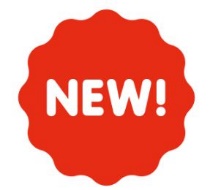 Photo ContestSnap a photo of you and your family around campus based on the clues found in your Racer Journey Passport and enter the photo contest by submitting your pictures on social media (Instagram: studentaffairsmurraystate or Facebook: Murray State University Studies Affairs) with #yourracerjourney  Location: Various locations around campus Complimentary9:00 am – 9:00 pmWellness Center Open to FamiliesComplimentary9:30-10:30 amResidential College Reception / Continental BreakfastLocation: Residential College LobbiesComplimentary9:30-10:30 amHonors College Drop-inLocation: Franklin LobbyComplimentary10:00 am – 2:00 pmTransit Shuttles
Murray Calloway County Transit shuttles will be making a loop between the Wellness Center, Residential College area, lunch (Biology Building), Quad and the Curris Center for families.  V​iew the route map​ at murraystate.edu/familyweekend10:00 am – 2:00 pmBurton Family Hall of Champions ToursLocation: CFSB Center, Front EntranceComplimentary11:00 am-1:00 pmLunchLocation: Clock Tower Breezeway of the Biology BuildingEnjoy lunch while visiting with family and participating in the Racer Journey. In the case of inclement weather, the Family Lunch will be relocated to Winslow Dining Hall.Tickets: Online purchase only$10/personFree: Children under 12 and MSU Students11:00 am-1:00 pmRacer Journey Around CampusWith passport and lunch in hand, explore where your Racer learns and thrives in our academic buildings and student support offices. You will get a passport stamp at each location, engage in an activity or talk with staff and fill your Family Weekend tote bag as you travel on the Journey. Stop in the Quad for a game or two or for an ice cream treat.Location for the Journey:  Various Academic Buildings, Quad, Waterfield LibraryParticipating Colleges/Schools/Offices in the Journey:Arthur J. Bauernfeind College of Business  |  College of Education and Human Services  |  College of Humanities and Fine Arts  |  Hutson School of Agriculture  |  School of Nursing and Health Professions  |  Jones College of Science, Engineering and Technology  |  University Libraries  |  Alumni Association  |  Career Services  |  Counseling Services  |  Greek Life  |  Office of Multicultural Initiatives  |  Racer One Stop  |  Student Support Services  |  Student Disability Services  |  Veteran and Military Student Success  |  Wellness Center | Calloway County Tourism CommissionSee the Detailed Event Schedule or the Family Weekend website for details and locations.1:00 pmVolleyball vs BradleyLocation: Racer ArenaComplimentary2:00-3:00 pmFall Fanfare ConcertLocation: Lovett AuditoriumTickets: Online purchase or at the door*: $10/adultFree: Children 5 and underFamily Package is available for $30/family (4 tickets for the price of 3) *Family Package not sold at the door3:45 pmRacer Walk with Football Team, Cheer Team, and Racer BandLocation: Departing from Entrance B of CFSB Center and walking around Stewart Stadium to South Gate. Line the sidewalks to cheer on the team!Complimentary4:30 pmGates Open at Stewart Stadium6:00 pmFootball Game vs. Indiana StateOutstanding Family Member Award Presentation at HalftimeLocation: Stewart StadiumTickets: Online or at the stadium$7 per ticket per adultFree: Kids-College students and MSU studentsTickets purchased outside of Family Weekend registration are $15/adult. Day of Game ticket purchases may be made at Gates 3, 4, and 6 of Stewart Stadium7:30 pmCinema International FilmsFilm Title: Goliath (France, 2022)Location: Room 208, Faculty HallComplimentaryTimeEventCost to Attend9:00 amRifle vs UT MartinLocation: Pat Spurgin Rifle RangeComplimentaryVarious TimesWorship Services in the Community3:00 – 11:00 pmWellness Center Open to FamiliesComplimentary